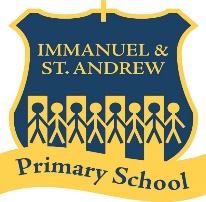 Permanent Teaching and Learning Assistant (Behaviour Support)Pay Scale 5 Immanuel and St Andrew C of E Primary SchoolHeadTeacher: Mrs. B. GrehanImmanuel and St Andrew C of E Primary School is a highly respected, over-subscribed, diverse and thriving Primary school set in the heart of Streatham. Our vision, fondly known as “The Immanuel Way” is to prepare children for life-long learning whilst valuing the uniqueness of every child and providing for their needs. We are committed to high academic standards, high expectations and high aspirations which drives our belief in “Excellence for all. Excellence from all.” We would welcome an application from interested candidates who wish to become part of the ‘Immanuel’ family.We can offer: Excellent career advancement continuing professional development opportunities.A warm, welcoming and creative environment, with an enthusiastic, knowledgeable and committed team.Polite, happy and engaged children with a great enthusiasm for learning.  Supportive parents and governors committed to our school ethos. Main Purpose: To work under the guidance of teaching/senior staff and within an agreed system of supervision, to implement agreed work programmes with individuals/groups, in or out of the classroom. This could include those requiring detailed and specialist knowledge in particular areas and will involve assisting the teacher in the whole planning cycle and the management/preparation of resources. Staff may also supervise whole classes occasionally during the short-term absence of teachers.  The primary focus will be to maintain good order, to keep pupils on task and to have experience of working with children with behavioural needs.You will have experience of:Setting high expectations which inspire, motivate and challenge pupils.Be committed, and able, to raise standards of children’s learning and attainment.Be able to support the learning and well-being of children with special educational needs.Have excellent strategies to ensure good behaviour management.Keep clear planning and assessment records and be able to feedback confidently about children’s progress.Be proactive, energetic, effective and flexible.Be an excellent play facilitator and playground supervisor.Making a positive contribution to the wider life and ethos of a school.Further information:To obtain a recruitment pack including Job Description and Person Specification, please contact Mrs. Janet Morgan Smith on recruitment@immanuelschoollambeth.org.ukClosing Date for the receipt of completed application forms:  Wednesday 16th October 2019 at 12.00pm.Short listing Date: Friday 18th October 2019Interview Date: Week beginning 28th October 2019How to Apply:Please send your completed application form to recruitment@immanuelschoollambeth.org.uk or by post to Mrs. J. Morgan Smith marked confidential Immanuel and St Andrew Primary SchoolNorthanger RoadStreathamLondon SW16 5SLLambeth Council is committed to safeguarding and promoting the welfare of children and young people and expects all staff, volunteers and external agencies to share this commitment.Successful candidates will be asked to apply for an Enhanced Disclosure from the Disclosure and Barring Service.  Further information about the disclosure can be found at www.gov.uk/dbs and in the recruitment pack. www.lambeth.gov.ukLambeth aims for quality services and equal opportunities for all.